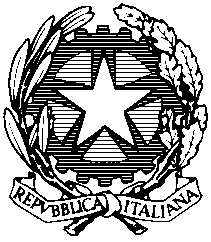       AL TRIBUNALE ORDINARIO DI VITERBOIl sottoscritto_____________________________________________________________________nato a ________________________________________________ il ________________________codice fiscale ____________________________________________________________________residente in _____________________via (corso)________________________________________cittadino ________________________________ telefono_________________________________e la sottoscritta ___________________________________________________________________nata a ________________________________________________ il ________________________codice fiscale ____________________________________________________________________residente in _____________________via (corso)________________________________________cittadina ________________________________ telefono _________________________________in qualità di genitori di _____________________________________________________________c h i e d o n o la formazione  dell’atto di nascita del figlio in quanto_____________________________________________________________________________________________________________________________________________________________________________________________________Si precisa che i dati del minore sono i seguenti:Cognome:_______________________________________________________________________Nome:__________________________________________________________________________Nato/a a ______________________________________________il_________________________Figlio/a di (indicare paternità):_____________________________________________________Figlio/a di (indicare maternità):_____________________________________________________Viterbo ______________                                                                                    Firma                                                               ____________________________                                                                                    (padre)                                                               ____________________________
                                                                                    (madre)